СОВЕТ ДЕПУТАТОВМУНИЦИПАЛЬНОГО ОБРАЗОВАНИЯБУДОГОЩСКОЕ ГОРОДСКОЕ ПОСЕЛЕНИЕКИРИШСКОГО МУНИЦИПАЛЬНОГО РАЙОНАЛЕНИНГРАДСКОЙ ОБЛАСТИРЕШЕНИЕ    от 22 июня 2022 года № 26/165                                                             В соответствии с Федеральным законом от 06.10.2003 № 131-ФЗ «Об общих принципах организации местного самоуправления в Российской Федерации», областным законом Ленинградской области от 07.07.2014 №45-оз «О перераспределении полномочий по градостроительной деятельности между органами государственной власти Ленинградской области и органами местного самоуправления Ленинградской области», Устава муниципального образования Будогощское городское поселение Киришского муниципального района Ленинградской области, на основании протеста Киришской городской прокуратуры от 25.04.2022 № 7-69-2022,  совет депутатов муниципального образования Будогощское городское    поселение    Киришского    муниципального    района    Ленинградской     области РЕШИЛ:1.	Принять изменения в Положение об Администрации муниципального образования Будогощское городское поселение Киришского муниципального района Ленинградской области, утвержденное решением совета депутатов муниципального образования Будогощское городское поселение Киришского муниципального района Ленинградской области от 28.11.2011 № 14/52 согласно приложению.2.	Главе администрации муниципального образования Будогощское городское поселение Киришского муниципального района Ленинградской области Резинкину И.Е. выступить заявителем при государственной регистрации изменений в Положение об Администрации муниципального образования Будогощское городское поселение Киришского муниципального района Ленинградской области. 3.	Настоящее решение вступает в силу с момента принятия.Глава муниципального образованияБудогощское городское поселениеКиришского муниципального районаЛенинградской области 								   С.В.Фролов                                                                                                   Приложение                                                                                                   к решению совета депутатов                                                                                                    муниципального образования                                                                                                                                                                                                 Будогощское городское поселение                                                                                                   Киришского муниципального района                                                                                                    Ленинградской области                                                                                                     от 22.06.2022 № 26/165         Изменения и дополненияв Положение об Администрации муниципального образования Будогощское городское поселение Киришского муниципального района Ленинградской областиВ статье 4 Положения пункт 4.5.24 изложить в следующей редакции:«4.5.24. Участие в организации деятельности по накоплению (в том числе раздельному накоплению) и транспортированию твердых коммунальных отходов.».В статье 4 Положения пункт 4.5.28 изложить в следующей редакции:«4.5.28. Исполнение полномочий в области градостроительной деятельности в соответствии с Областным законом Ленинградской области "О перераспределении полномочий в области градостроительной деятельности между органами государственной власти Ленинградской области и органами местного самоуправления Ленинградской области" от 07.07.2014 N 45-оз;».В статье 7 Положения пункт 7.5 дополнить подпунктом 4 в следующей редакции:«4) обязан сообщить в письменной форме главе муниципального образования о прекращении гражданства Российской Федерации либо гражданства иностранного государства - участника международного договора Российской Федерации, в соответствии с которым иностранный гражданин имеет право быть избранным в органы местного самоуправления, или приобретении гражданства (подданства) иностранного государства либо получении вида на жительство или иного документа, подтверждающего право на постоянное проживание на территории иностранного государства гражданина Российской Федерации либо иностранного гражданина, имеющего право на основании международного договора Российской Федерации быть избранным в органы местного самоуправления, в день, когда ему стало известно об этом, но не позднее пяти рабочих дней со дня прекращения гражданства Российской Федерации либо гражданства иностранного государства или приобретения гражданства (подданства) иностранного государства либо получения вида на жительство или иного документа, предусмотренного настоящим пунктом.».В статье 7 Положения в пункте 7.7 подпункт 9 изложить в следующей редакции:«9) прекращения гражданства Российской Федерации либо гражданства иностранного государства - участника международного договора Российской Федерации, в соответствии с которым иностранный гражданин имеет право быть избранным в органы местного самоуправления, наличия гражданства (подданства) иностранного государства либо вида на жительство или иного документа, подтверждающего право на постоянное проживание на территории иностранного государства гражданина Российской Федерации либо иностранного гражданина, имеющего право на основании международного договора Российской Федерации быть избранным в органы местного самоуправления, если иное не предусмотрено международным договором Российской Федерации;».О внесении изменений в Положение об Администрации муниципального образования Будогощское городское поселение Киришского муниципального района Ленинградской области 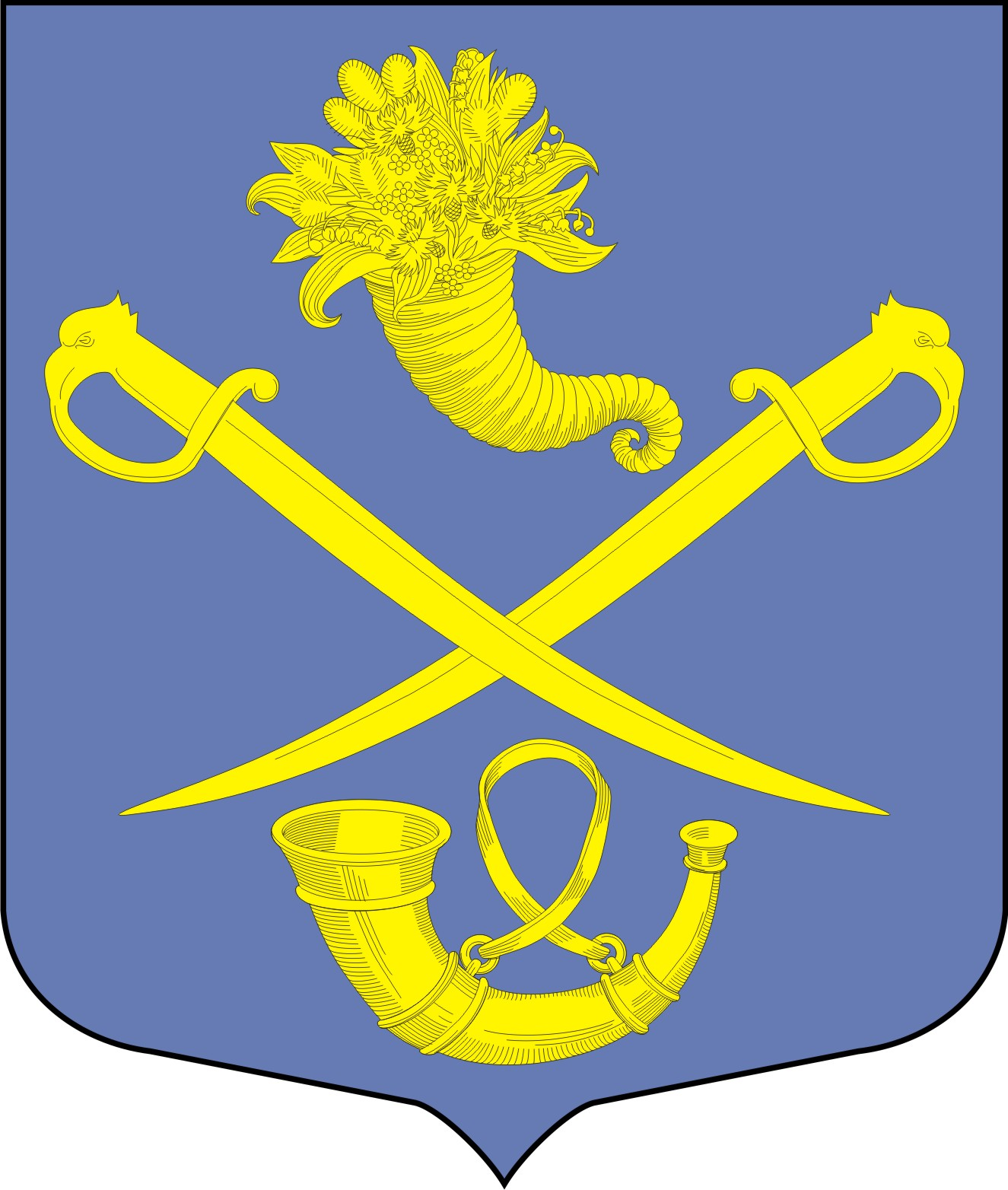 